CONVENTION DE FORMATION PROFESSIONNELLE                                    Au terme des lois N°71.575 du 16 juillet 1971, instaurant et rendant obligatoires les conventions de formation, N°84.594 du 12 juillet 1984 relative à la formation publique territoriale, et de la circulaire ministérielle du 4 septembre 1972, relative aux conventions de formation simplifiées, la convention est conclue entre, D’une part, l’ORGANISME de FORMATION :	CDF FORMATIONS	54 rue Ampère, 75017 PARIS	Enregistré sous le numéro de déclaration d’activité (DRTEFP) : 11 75 43379 75Numéro SIRET : 4801260000025Représenté par : Frédéric CAMELOTD’autre part, le CONTRACTANT :	Nom de l’Entreprise : ………………………………………………………………………………………..	Adresse : …………………………………………………………………………………………………………..	Numéro SIRET : …………………………………………………………………………………………………	Représentée par : ……………………………………………………………………………………………..Fait en double exemplaire,À Paris, le 24 février 2023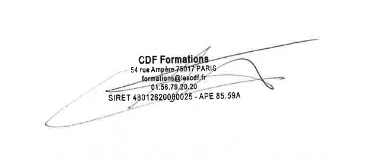 Article 1 :Le CONTRACTANT entend bénéficier d’une session de formation professionnelle organisée par l’ORGANISME DE FORMATION sur le sujet suivant : AFGSU niveau 2 – 3 joursArticle 2 :Déroulement de la formation :Date(s) : du 1 au 3 juin 2023Durée : 21 heures (3 jours)Modalités : présentiel, LE PONTETArticle 3 :Personne(s) bénéficiaires de la formation pour le CONTRACTANT :…………………………………………………………………………………………………………...…………………………………………………………………………………………………………...…………………………………………………………………………………………………………...Article 4 :En contrepartie de cette action de formation, le CONTRACTANT s’engage à payer la somme totale de …………. € directement à l’ORGANISME DE FORMATION, somme correspondant aux coûts de la formation. Ceux-ci seront à régler avant le début de la formation.Pour le bénéficiaire :……………………………………………………………………Pour l’ORGANISME DE FORMATION :CDF FORMATIONSSignature et cachet :Signature et cachet :